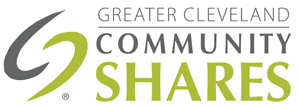 Timeline for Process of Adding New Members 2021										Updated February 2021ACTIVITYDATEProspective members are recruitedOngoingApplication Seminar for Prospective New MembersWednesday, March 10, 2021, 12:00pm (Zoom)LOI (LETTER OF INTEREST) DUEWednesday, March 17, 2021, 5:00pmMembership Recruitment Task Force and staff screens LOI letters for social justice work and “technical” criteriaMarch 2021Board of Directors and Membership receive list of qualified LOI’s received, indicating those that will be further considered. Membership is invited to provide feedback regarding applicant organizations.March 2021FULL APPLICATIONS DUE The Task Force may request full applications from organizations meeting criteria and recommended through the review process.Friday, April 9, 2021, 5:00pm Members of Task Force visit board meetings of prospective organizations, virtually via ZoomApplicants must provide Board Resolution to Shares before the membership votes.Spring 2021Applicants Invited to “Meet and Greet” with all member organizations via ZoomFriday, April 30, 2021, 9:00am-10:30am      via ZoomTask Force discusses reports from board meetings and makes recommendation on which organizations to recommend to full membership.March through May 2021Task Force and staff prepare and distribute information about recommended applicants for full membership review.May 2021Full membership votes on the acceptance of recommended organizations. Monday, May 24, 2021New Members Attend 2021 Power Lunch & Annual Meeting and are announced. (Not eligible to vote yet)Friday, June 25, 2021, 11:30am    TENTATIVE – VIRTUAL VIA ZOOMAccepted organizations become fully participating members. Dues invoices are mailed on June 30th and are payable upon receipt.Thursday, July 1, 2021 New Member Orientation, if accepted into membership(attendance required)Tuesday, July 20, 2021, 3:00pmNew members participate in the fall campaignLate Summer to Fall of 2021New members receive first distribution check from campaign as membersMarch 30th Distribution Payout 2022